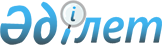 Об утверждении ставок туристского взноса для иностранцев по району СозакРешение Созакского районного маслихата Туркестанской области от 28 февраля 2024 года № 97. Зарегистрировано в Департаменте юстиции Туркестанской области 5 марта 2024 года № 6476-13
      В соответствии с пунктом 2-10 статьи 6 Закона Республики Казахстан "О местном государственном управлении и самоуправлении в Республике Казахстан", приказом Министра культуры и спорта Республики Казахстан от 14 июля 2023 года № 181 "Об утверждении Правил уплаты туристского взноса для иностранцев", Созакский районный маслихат РЕШИЛ:
      1. Утвердить ставки туристского взноса для иностранцев по району Созак в местах размещения туристов в размере 0 (ноль) процентов от стоимости пребывания.
      2. Настоящее решение вводится в действие по истечении десяти календарных дней после дня его первого официального опубликования.
					© 2012. РГП на ПХВ «Институт законодательства и правовой информации Республики Казахстан» Министерства юстиции Республики Казахстан
				
      Председатель Созакского районного маслихата

О. Жәмиев
